MOD.01.01.25–05/07/2019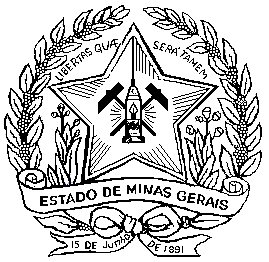 SECRETARIA DE ESTADO DE FAZENDA DE MINAS GERAISREQUERIMENTO DE AFASTAMENTO PRELIMINARNOMENOMEMASPO servidor acima identificado,O servidor acima identificado,O servidor acima identificado,O servidor acima identificado,O servidor acima identificado,O servidor acima identificado,O servidor acima identificado,O servidor acima identificado,O servidor acima identificado,O servidor acima identificado,O servidor acima identificado,O servidor acima identificado,O servidor acima identificado,O servidor acima identificado,O servidor acima identificado,Lotado:ssssssssssssssLotado:ssssssssssssss,,Em exercício:Em exercício:Em exercício:,,no Município :no Município :no Município :..requer de V.Sa., o afastamento preliminar à aposentadoria, nos termos do art. 36, § 24, da Constituição Estadual de 1989, no cargorequer de V.Sa., o afastamento preliminar à aposentadoria, nos termos do art. 36, § 24, da Constituição Estadual de 1989, no cargorequer de V.Sa., o afastamento preliminar à aposentadoria, nos termos do art. 36, § 24, da Constituição Estadual de 1989, no cargorequer de V.Sa., o afastamento preliminar à aposentadoria, nos termos do art. 36, § 24, da Constituição Estadual de 1989, no cargorequer de V.Sa., o afastamento preliminar à aposentadoria, nos termos do art. 36, § 24, da Constituição Estadual de 1989, no cargorequer de V.Sa., o afastamento preliminar à aposentadoria, nos termos do art. 36, § 24, da Constituição Estadual de 1989, no cargorequer de V.Sa., o afastamento preliminar à aposentadoria, nos termos do art. 36, § 24, da Constituição Estadual de 1989, no cargorequer de V.Sa., o afastamento preliminar à aposentadoria, nos termos do art. 36, § 24, da Constituição Estadual de 1989, no cargorequer de V.Sa., o afastamento preliminar à aposentadoria, nos termos do art. 36, § 24, da Constituição Estadual de 1989, no cargorequer de V.Sa., o afastamento preliminar à aposentadoria, nos termos do art. 36, § 24, da Constituição Estadual de 1989, no cargorequer de V.Sa., o afastamento preliminar à aposentadoria, nos termos do art. 36, § 24, da Constituição Estadual de 1989, no cargorequer de V.Sa., o afastamento preliminar à aposentadoria, nos termos do art. 36, § 24, da Constituição Estadual de 1989, no cargorequer de V.Sa., o afastamento preliminar à aposentadoria, nos termos do art. 36, § 24, da Constituição Estadual de 1989, no cargoSímbolo  KKSímbolo  KKNívelGrau, Cargo 01    Cargo 02    Cargo 03    Cargo 04 Cargo 01    Cargo 02    Cargo 03    Cargo 04 Cargo 01    Cargo 02    Cargo 03    Cargo 04 Cargo 01    Cargo 02    Cargo 03    Cargo 04 Cargo 01    Cargo 02    Cargo 03    Cargo 04 Cargo 01    Cargo 02    Cargo 03    Cargo 04,Cargo em comissão em exercício:     SIM        NÃOCargo em comissão em exercício:     SIM        NÃOCargo em comissão em exercício:     SIM        NÃOCargo em comissão em exercício:     SIM        NÃOCargo em comissão em exercício:     SIM        NÃOCargo em comissão em exercício:     SIM        NÃOSímboloSímboloGrau,Título Declaratório/ Apostila:Título Declaratório/ Apostila:Título Declaratório/ Apostila:Título Declaratório/ Apostila:Título Declaratório/ Apostila:Título Declaratório/ Apostila:SímboloSímboloGrauTítulo Declaratório/ Apostila:Título Declaratório/ Apostila:Título Declaratório/ Apostila:Título Declaratório/ Apostila:Título Declaratório/ Apostila:Título Declaratório/ Apostila:SímboloSímboloGrauNESTES TERMOS, PEDE DEFERIMENTO.NESTES TERMOS, PEDE DEFERIMENTO.NESTES TERMOS, PEDE DEFERIMENTO.NESTES TERMOS, PEDE DEFERIMENTO.NESTES TERMOS, PEDE DEFERIMENTO.NESTES TERMOS, PEDE DEFERIMENTO.NESTES TERMOS, PEDE DEFERIMENTO.NESTES TERMOS, PEDE DEFERIMENTO.NESTES TERMOS, PEDE DEFERIMENTO.NESTES TERMOS, PEDE DEFERIMENTO.NESTES TERMOS, PEDE DEFERIMENTO.NESTES TERMOS, PEDE DEFERIMENTO.NESTES TERMOS, PEDE DEFERIMENTO.NESTES TERMOS, PEDE DEFERIMENTO.NESTES TERMOS, PEDE DEFERIMENTO.    /      /     ________________________________________________________________________________________________________________________________________________________________________________________________________________________________________________________________________LOCALLOCALLOCALLOCALDATAASSINATURA DO SERVIDORASSINATURA DO SERVIDORASSINATURA DO SERVIDORASSINATURA DO SERVIDORASSINATURA DO SERVIDORASSINATURA DO SERVIDORDEFERIMENTODEFERIMENTODEFERIMENTODEFERIMENTODEFERIMENTODEFERIMENTODEFERIMENTODEFERIMENTODEFERIMENTODEFERIMENTODEFERIMENTODefiro o afastamento preliminar à aposentadoria do (a) servidor (a) acima, de acordo com o art. 36, § 24, da Constituição EstadualDefiro o afastamento preliminar à aposentadoria do (a) servidor (a) acima, de acordo com o art. 36, § 24, da Constituição EstadualDefiro o afastamento preliminar à aposentadoria do (a) servidor (a) acima, de acordo com o art. 36, § 24, da Constituição EstadualDefiro o afastamento preliminar à aposentadoria do (a) servidor (a) acima, de acordo com o art. 36, § 24, da Constituição EstadualDefiro o afastamento preliminar à aposentadoria do (a) servidor (a) acima, de acordo com o art. 36, § 24, da Constituição EstadualDefiro o afastamento preliminar à aposentadoria do (a) servidor (a) acima, de acordo com o art. 36, § 24, da Constituição EstadualDefiro o afastamento preliminar à aposentadoria do (a) servidor (a) acima, de acordo com o art. 36, § 24, da Constituição EstadualDefiro o afastamento preliminar à aposentadoria do (a) servidor (a) acima, de acordo com o art. 36, § 24, da Constituição EstadualDefiro o afastamento preliminar à aposentadoria do (a) servidor (a) acima, de acordo com o art. 36, § 24, da Constituição EstadualDefiro o afastamento preliminar à aposentadoria do (a) servidor (a) acima, de acordo com o art. 36, § 24, da Constituição Estadualde 1989, a contar dede 1989, a contar dede 1989, a contar de          /            /              /            /              /            /              /            /              /            /              /            /              /            /    ,NOMENOMENOMENOMENOMEMASPMASP,,                                                                         CARGO / UNIDADE ADMINISTRATIVA                                                                         CARGO / UNIDADE ADMINISTRATIVA                                                                         CARGO / UNIDADE ADMINISTRATIVA                                                                         CARGO / UNIDADE ADMINISTRATIVA                                                                         CARGO / UNIDADE ADMINISTRATIVA                                                                         CARGO / UNIDADE ADMINISTRATIVA                                                                         CARGO / UNIDADE ADMINISTRATIVA                                                                         CARGO / UNIDADE ADMINISTRATIVA                                                                         CARGO / UNIDADE ADMINISTRATIVA           /            /    LOCALLOCALLOCALLOCALLOCALLOCALDATA                 /             /                       /             /                       /             /      DATA DA PUBLICAÇÃODATA DA PUBLICAÇÃODATA DA PUBLICAÇÃOASSINATURA SOB CARIMBO DA AUTORIDADE RESPONSÁVELASSINATURA SOB CARIMBO DA AUTORIDADE RESPONSÁVELASSINATURA SOB CARIMBO DA AUTORIDADE RESPONSÁVELASSINATURA SOB CARIMBO DA AUTORIDADE RESPONSÁVEL